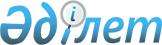 О внесении изменений в приказ Министра сельского хозяйства Республики Казахстан от 19 ноября 2014 года № 3-1/600 "Об утверждении Правил субсидирования развития племенного животноводства, повышения продуктивности и качества продукции животноводства"
					
			Утративший силу
			
			
		
					Приказ Заместителя Премьер-Министра Республики Казахстан - Министра сельского хозяйства Республики Казахстан от 6 декабря 2016 года № 506. Зарегистрирован в Министерстве юстиции Республики Казахстан 25 января 2017 года № 14724. Утратил силу приказом Заместителя Премьер-Министра Республики Казахстан - Министра сельского хозяйства Республики Казахстан от 27 января 2017 года № 30
      Сноска. Утратил силу приказом Заместителя Премьер-Министра Республики Казахстан - Министра сельского хозяйства РК от 27.01.2017 № 30 (вводится в действие после дня его первого официального опубликования).
      ПРИКАЗЫВАЮ:
      1. Внести в приказ Министра сельского хозяйства Республики Казахстан от 19 ноября 2014 года № 3-1/600 "Об утверждении Правил субсидирования развития племенного животноводства, повышения продуктивности и качества продукции животноводства" (зарегистрированный в Реестре государственной регистрации нормативных правовых актов № 9987, опубликованный 24 декабря 2014 года в информационно-правовой системе "Әділет") следующие изменения:
      в Правилах субсидирования развития племенного животноводства, повышения продуктивности и качества продукции животноводства, утвержденных указанным приказом:
      в пункте 2:
      подпункт 2) исключить;
      подпункт 3) изложить в следующей редакции:
      "3) соглашение об использовании приобретенных племенных животных – документ, подтверждающий принятые обязательства товаропроизводителя по целевому использованию приобретенных племенных животных, подписанное между руководителем отдела сельского хозяйства соответствующего района (далее – отдел) и товаропроизводителем;"; 
      подпункт 1) пункта 3 изложить в следующей редакции:
      "1) на развитие племенного животноводства:
      ведение селекционной и племенной работы с маточным поголовьем крупного рогатого скота, овец, маралов (оленей), а также пчелосемьями;
      ведение селекционной и племенной работы с маточным поголовьем крупного рогатого скота и овец, охваченного породным преобразованием;
      приобретение племенного крупного рогатого скота;
      приобретение племенных овец, лошадей, свиней, верблюдов, маралов (оленей) у отечественных и зарубежных заводчиков племенных животных;
      приобретение племенного суточного молодняка и племенного инкубационного яйца мясного и яичного направлений птиц родительской/прародительской формы у отечественных и зарубежных заводчиков племенных животных;
      содержание племенных быков-производителей мясных, молочных и комбинированных пород, используемых для воспроизводства в общественном стаде, сформированном из поголовья личных подсобных хозяйств;
      возмещение до 100 % затрат по искусственному осеменению маточного поголовья крупного рогатого скота и овец в крестьянских (фермерских), личных подсобных хозяйствах и производственных кооперативах;
      возмещение до 50 % затрат племенных центров и дистрибьютерных центров по реализации семени племенных животных (далее – дистрибьютерный центр) на приобретение специальной техники и технологического оборудования, используемого для проведения искусственного осеменения маточного поголовья сельскохозяйственных животных;";
      подпункт 4) пункта 8 изложить в следующей редакции:
      "4) племенной крупный рогатый скот, племенные овцы, лошади, верблюды, свиньи, маралы (олени), племенная птицеводческая продукция ранее просубсидированные, а также приобретенные по бартеру, в счет взаиморасчетов или используемые не для воспроизводственных целей;";
      подпункт 1) пункта 9 изложить в следующей редакции:
      "1) на развитие племенного животноводства: 
      ведение селекционной и племенной работы с маточным поголовьем крупного рогатого скота;
      ведение селекционной и племенной работы с маточным поголовьем овец;
      приобретение племенного крупного рогатого скота;
      приобретение племенных овец;
      остальные направления, направленные на развитие племенного животноводства;"; 
      подпункты 1) и 2) пункта 15 изложить в следующей редакции: 
      "1) при приобретении племенного крупного рогатого скота – акт оприходования животных по форме 3, согласно приложению 5 к настоящим Правилам и соглашение об использовании приобретенных племенных животных по форме, согласно приложению 6 к настоящим Правилам;
      2) при приобретении племенных овец, лошадей, верблюдов, свиней и маралов (оленей) – акт оприходования животных по форме 3, согласно приложению 5 к настоящим Правилам и соглашение об использовании приобретенных племенных животных по форме, согласно приложению 6 к настоящим Правилам;";
      пункт 22 изложить в следующей редакции:
      "22. В случае соответствия представленных документов критериям и требованиям, установленным настоящими Правилами и отсутствия оснований для отклонения, отдел в течение двух рабочих дней проверяет данные, представленные товаропроизводителем в заявке на получение субсидий по направлению ведение селекционной и племенной работы с маточным поголовьем крупного рогатого скота и овец: проводит в ИАС сверку с ИСЖ численности поголовья (на соответствие индивидуальных номеров животных, пола, породы и даты рождения), наличие договора о научно-консалтинговом сопровождении в ИАС, наличие племенного свидетельства на племенной крупный рогатый скот в ИАС.
      Отдел осуществляет сверку товаропроизводителей, подавших заявку на субсидирование животноводческой продукции, со списком товаропроизводителей, по которым наложены карантинные мероприятия по особо опасным и инфекционным заболеваниям представленной отделом ветеринарии района при наличии таковых.
      Государственный инспектор по племенному животноводству территориального подразделения Комитета государственной инспекции в агропромышленном комплексе Министерства осуществляет мониторинг на соответствие численности поголовья в ИАС и ИСЖ, нагрузку на быка производителя.";
      подпункт 2) пункта 23 изложить в следующей редакции:
      "2) приобретения племенного крупного рогатого скота/ племенных овец – выпиской о приобретении племенного крупного рогатого скота/племенных овец (из ИАС) по форме, согласно приложению 10 к настоящим Правилам;";
      пункт 24 изложить в следующей редакции: 
      "24. Отдел определяет соответствие товаропроизводителя соответствующему уровню производства, указанному в приложении 3 к настоящим Правилам и составляет сводный акт по району по форме, согласно приложению 11 к настоящим Правилам и утверждает акимом района. Утвержденный сводный акт по району и электронные (сканированные) копии заявок на получение субсидий не реже одного раза в две недели представляется в управление в случае наличия заявок на получение субсидий. Отдел хранит заявку на получение субсидий с копиями подтверждающих документов (полученных с ИАС и от ветеринарной организации) и оригиналом соглашения об использовании приобретенных племенных животных в течение трех лет. Отдел обеспечивает достоверность представляемых в управление документов.";
      приложения 1, 2, 4, 6 к указанным Правилам изложить в новой редакции, согласно приложениям 1, 2, 3, 4 к настоящему приказу;
      форму 5 приложения 10 к указанным Правилам изложить в новой редакции, согласно приложению 5 к настоящему приказу. 
      формы 2 и 6 приложения 11 к указанным Правилам изложить в новой редакции, согласно приложению 6 к настоящему приказу.
      2. Департаменту производства и переработки животноводческой продукции Министерства сельского хозяйства Республики Казахстан в установленном законодательством порядке обеспечить:
      1) государственную регистрацию настоящего приказа в Министерстве юстиции Республики Казахстан;
      2) в течение десяти календарных дней со дня государственной регистрации настоящего приказа в Министерстве юстиции Республики Казахстан направление его копии на официальное опубликование в периодические печатные издания, а также в Республиканское государственное предприятие на праве хозяйственного ведения "Республиканский центр правовой информации" для официального опубликования и включения в Эталонный контрольный банк нормативных правовых актов Республики Казахстан; 
      3) размещение настоящего приказа на интернет-ресурсе Министерства сельского хозяйства Республики Казахстан.
      3. Контроль за исполнением настоящего приказа возложить на курирующего вице-министра сельского хозяйства Республики Казахстан.
      4. Настоящий приказ вводится в действие по истечении десяти календарных дней после дня его первого официального опубликования.
      "СОГЛАСОВАН"
      Министр финансов
      Республики Казахстан
      __________ Б. Султанов
      20 декабря 2016 года
       "СОГЛАСОВАН"
      Министр национальной экономики
       Республики Казахстан
       _______________ Т. Сулейменов
      29 декабря 2016 года Нормативы бюджетных субсидий
      Примечание:
      * норматив субсидий утверждается постановлением акимата области;
      ** приобретение импортированных племенных животных субсидируется до 
утвержденного норматива, но не более 50% стоимости от его стоимости приобретения;
      *** при выделении дополнительных бюджетных средств из местного бюджета и/или 
при перераспределении с других бюджетных программ и/или при достаточности 
выделенных бюджетных средств допускается увеличение нормативов субсидирования до 
50% от установленного норматива по согласованию с Министерством. Критерии и требования
к сельскохозяйственным товаропроизводителям, претендующим
на предоставление бюджетных субсидий на развитие 
племенного животноводства                                            Заявка
                    на получение субсидий за приобретенный племенной                      крупный рогатый скот, племенных овец, лошадей,
                   свиней, верблюдов, маралов (оленей) у отечественных и
             зарубежных заводчиков племенных животных; племенных суточных
                   цыплят мясного и яичного направления, а также племенного
                    инкубационного яйца у отечественных и зарубежных
                         племенных птицефабрик (оставить нужное) 
      1. Товаропроизводитель (покупатель):_________________________________________
                                      (фамилия, имя, отчество (при его наличии),
________________________________________________________________________________
                         наименование товаропроизводителя/покупателя)      
      2. Индивидуальный идентификационный номер/бизнес идентификационный номер
________________________________________________________________________________
                               (для физического/юридического лица)
      3. Адрес товаропроизводителя (покупателя):_________________________________________
________________________________________________________________________________
4. Учетный номер хозяйства (при наличии): __________________________________________
5. Фактически приобретено племенной продукции (материала) в 20_ году:
1) вид:____________________________________________________________________
             (крупный рогатый скот/ овцы/ лошади/ свиньи/ верблюды/ маралы (олени)
________________________________________________________________________________
                         суточные цыплята/племенное яйцо)
      2) порода (кросс), направление продуктивности:______________________________________
________________________________________________________________________________
3) количество, половозрастная группа, возраст (при покупке):
      ________________________________________________________________________________
________________________________________________________________________________
                               (голов - цифрами и прописью)
      4) область, страна происхождения: _________________________________________________
________________________________________________________________________________
5) продавец: ____________________________________________________________________
      Подтверждаю достоверность представленной информации и осведомлен об 
ответственности за предоставление недостоверных сведений в соответствии с 
законодательством Республики Казахстан.
      Согласен на использования сведений, составляющих охраняемую законом тайну, 
содержащихся в информационных системах.
      Товаропроизводитель (покупатель): _________ _________________________________
                                      (подпись) (фамилия, имя, отчество 
________________________________________________________________________________
                               (при его наличии) руководителя)
      Место печати (при наличии)
      "_____" _____________ 20____ года
      Заявка принята к рассмотрению "_____" ____________ 20__ года
      Руководитель отдела сельского хозяйства ___________ __________________________
                                            (подпись) (фамилия, имя, отчество 
________________________________________________________________________________
                                           (при его наличии)
      Место печати (при наличии)
      _________________________ района ___________________________ области                                      Заявка
                   на получение субсидий за содержание племенных
             быков-производителей мясных, молочных и комбинированных пород,
                   используемых для воспроизводства в общественном стаде,
                   сформированном из поголовья личных подсобных хозяйств
      Товаропроизводитель: ______________________________________________________
                               (фамилия, имя, отчество (при его наличии) физического 
                                     лица / наименование юридического лица)
      Область и район: __________________________________________________________
Регистрационный номер, дата регистрации: _________________________________________
Быки-производители, используемые для случки в общественных стадах
      Подтверждаю достоверность представленной информации и осведомлен об 
ответственности за предоставление недостоверных сведений в соответствии с 
законодательством Республики Казахстан.
      Согласен на использования сведений, составляющих охраняемую законом тайну, 
содержащихся в информационных системах.
      Товаропроизводитель (покупатель): _________ ______________________________
                                (подпись) (фамилия, имя, отчество (при его 
_______________________________________________________________________
                                     наличии)
      Место печати (при наличии)
      "_____" _____________ 20____ года 
      Заявка принята к рассмотрению "_____" ____________ 20__ года
      Руководитель отдела сельского хозяйства ________ _____________________________
                                      (подпись) (фамилия, имя, отчество (при его
__________________________________________________________________________
                               наличии) 
      _________________ района ___________________________ области                                      Заявка
             на получение субсидий на возмещение поставщикам до 100 %
             затрат по искусственному осеменению маточного поголовья
             крупного рогатого скота/овец в крестьянских (фермерских),
        личных подсобных хозяйствах и производственных кооперативах
      1. Поставщик:______________________________________________________________
________________________________________________________________________________
 (фамилия, имя, отчество (при его наличии) физического лица/наименование юридического 
                                     лица, адрес)
      2. ИИН/БИН_______________________________________________________________
                               (для физического /юридического лица)      
      3. Адрес поставщика:_______________________________________________________
 _______________________________________________________________________________
                         (область, район, город/село/ улица, № дома)
      4. Оказана услуга по искусственному осеменению маточного поголовья крупного 
рогатого скота/овец __________ голов.
      Подтверждаю достоверность представленной информации и осведомлен об 
ответственности за предоставление недостоверных сведений в соответствии с 
законодательством Республики Казахстан.
      Согласен на использования сведений, составляющих охраняемую законом тайну, 
содержащихся в информационных системах.
      Поставщик: _________________ ______________________________________________
                   (подпись) (фамилия, имя, отчество (при его наличии) руководителя)
      Место печати (при наличии)
      "_____" _______________ 20__ года
      Заявка принята к рассмотрению "_____" ____________ 20__ года
      Руководитель отдела _________ ______________________________________________
                          (подпись) (фамилия, имя, отчество (при его наличии) 
      __________________________________________________________________________
                                           руководителя)
      Место печати (при наличии)                                Заявка на получение субсидий
                          реализацию бычков на откормочные площадки
                               первого уровня производства
      Наименование хозяйствующего субъекта:______________________________________
Область и район: ___________________________________________________________
Регистрационный номер, дата регистрации: ___________________________________
      Сведения о бычках, реализованных на откормочные площадки
      Подтверждаю достоверность представленной информации и осведомлен об 
ответственности за предоставление недостоверных сведений в соответствии с 
законодательством Республики Казахстан.
      Согласен на использования сведений, составляющих охраняемую законом тайну, 
содержащихся в информационных системах.
      Товаропроизводитель (покупатель): ____________ ______________________________
                                      (подпись) (фамилия, имя, отчество (при его 
________________________________________________________________________________
                                           наличии) руководителя)
      Место печати (при наличии)
      "_____" _____________ 20____ года
      Заявка принята к рассмотрению "_____" ____________ 20__ года
      Руководитель отдела сельского хозяйства ___________ __________________________
                                            (подпись) (фамилия, имя, отчество 
 _______________________________________________________________________________
                                                 (при его наличии)
      Место печати (при наличии)
      _________________ района ___________________________ области                                      Заявка
                   на получение субсидий на удешевление затрат по заготовке и
                   приобретению грубых, сочных, концентрированных кормов и
                               кормовых добавок
      1.Товаропроизводитель:_____________________________________________________
                               (фамилия, имя, отчество (при его наличии)/наименование 
                                           товаропроизводителя)
      2. БИН /ИИН ______________________________________________________________
                                     (для физического /юридического лица)
      3. Адрес Товаропроизводителя:_______________________________________________
________________________________________________________________________________
                         (наименование региона, населенного пункта)
      4. Учетный номер хозяйства__________________________________________________
5. Наличие маточного поголовья____________________________________ голов
      Подтверждаю достоверность представленной информации и осведомлен об 
ответственности за предоставление недостоверных сведений в соответствии с 
законодательством Республики Казахстан.
      Согласен на использования сведений, составляющих охраняемую законом тайну, 
содержащихся в информационных системах.
      Товаропроизводитель (покупатель): ___________ _______________________________
                                      (подпись) (фамилия, имя, отчество (при 
________________________________________________________________________________
                                     его наличии) руководителя)
      Место печати (при наличии)
      "_____" _____________ 20____ года
      Заявка принята к рассмотрению "_____" ____________ 20__ года
      Руководитель отдела сельского хозяйства ____________ _________________________
                                            (подпись) (фамилия, имя, отчество 
________________________________________________________________________________
                                           (при его наличии)
      Место печати (при наличии)
      _________________ района ___________________________ области                           Заявка на получение субсидий
             на удешевление стоимости производства говядины, конины,
             баранины (ягнятины), верблюжатины, свинины, мяса птицы и
             индейки, куриного яйца яичных кроссов (далее - пищевое яйцо),
                   молока, кумыса, шубата, шерсти тонкорунных овец
                          (далее - тонкая шерсть)
      1. Товаропроизводитель: ____________________________________________________
                               (фамилия, имя, отчество (при его наличии) физического
                                     лица/наименование юридического лица)
      2. Индивидуальный идентификационный номер/бизнес
идентификационный номер (для физического/юридического лица)_________________
3. Адрес товаропроизводителя:_______________________________________________
4. Учетный номер хозяйства (при наличии) ____________________________________
5. Реализованный объем (заполнить нужное):
      Подтверждаю достоверность представленной информации и осведомлен об 
ответственности за предоставление недостоверных сведений в соответствии с 
законодательством Республики Казахстан.
      Согласен на использования сведений, составляющих охраняемую законом тайну, 
содержащихся в информационных системах.
      Товаропроизводитель ___________ ___________________________________________
                          (подпись) (фамилия, имя, отчество (при его наличии), печать 
________________________________________________________________________________
                                     (при наличии)
      "_____" ____________ 20__ года
      Заявка принята к рассмотрению "_____" ____________ 20__ года
      Руководитель отдела сельского хозяйства
_______________________________ района _____________________________области
_______________ __________________________________________________________
 (подпись) (фамилия, имя, отчество (при его наличии), печать (при наличии)
Согласовывается в случае подачи заявки птицефабриками
"Согласовано"
ОЮФЛ "Союз птицеводов Казахстана"
_________ ________________________________________________________________
(подпись)       (фамилия, имя, отчество (при его наличии), печать (при наличии)
      "____ " _______ 20__ года                          Заявка на получение субсидий 
             на ведение селекционной и племенной работы с маточным
             поголовьем крупного рогатого скота, охваченного породным
                               преобразованием
      Наименование хозяйствующего субъекта_______________________________________
Область и район: ___________________________________________________________
Регистрационный номер, дата регистрации:_____________________________________
Статистика по ведению породного преобразования:
Маточное поголовье (от 18 месяцев), голов: ____________________________________
Племенных быков мясного направления, голов: _________________________________
Нагрузка на быка-производителя, голов: _______________________________________ Используемые в хозяйстве быки-производители Маточное поголовье, участвующее в породном преобразовании
      Подтверждаю достоверность представленной информации и осведомлен об 
ответственности за предоставление недостоверных сведений в соответствии с 
законодательством Республики Казахстан. Согласен на использования сведений, 
составляющих охраняемую законом тайну, содержащихся в информационных системах. 
      Товаропроизводитель (покупатель): ___________ _______________________________
                                      (подпись) (фамилия, имя, отчество (при его 
________________________________________________________________________________
                                     наличии) руководителя)
      Место печати (при наличии)
      "_____" _____________ 20____ года
      Заявка принята к рассмотрению "_____" ____________ 20__ года
      Руководитель отдела сельского хозяйства ________ _____________________________
                                            (подпись) (фамилия, имя, отчество (при 
________________________________________________________________________________
                                           его наличии)
      Место печати (при наличии)
      _________________ района _____________________________________ области
      форма 8
      Отдел ____________________
__________________ района
_________________ области
              Заявка на получение субсидий на ведение селекционной и племенной
                   работы с маточным поголовьем крупного рогатого скота
                   (для товаропроизводителей, занимающихся разведением
                   племенного крупного рогатого скота мясного и молочного
                               направлений продуктивности)
      Наименование хозяйствующего субъекта: ______________________________________
Область и район: ___________________________________________________________
Регистрационный номер, дата регистрации:_____________________________________
Статистика по маточному поголовью
Маточного поголовья (коровы, нетели и телки старше 15 месяцев),
голов: __________ Сведения о племенном маточном поголовье
      * метод осеменения (1 - искусственное осеменение, 2 - ручная случка),
не заполняется при вольной случке Используемые в вольной случке быки-производители
      Подтверждаю достоверность представленной информации и осведомлен об 
ответственности за предоставление недостоверных сведений в соответствии с 
законодательством Республики Казахстан. Согласен на использования сведений, 
составляющих охраняемую законом тайну, содержащихся в информационных системах.
      Товаропроизводитель (покупатель): _____________ _____________________________
                                      (подпись) (фамилия, имя, отчество (при его 
________________________________________________________________________________
                                     наличии) руководителя)
      Место печати (при наличии)
      "_____" _____________ 20____ года
      Заявка принята к рассмотрению "_____" ____________ 20__ года
      Руководитель отдела сельского хозяйства ____________ _________________________
                                            (подпись) фамилия, имя, отчество (при 
________________________________________________________________________________
                                           его наличии)
      Место печати (при наличии)
      _________________ района ___________________________ области                          Заявка на получение субсидий
             на ведение селекционной и племенной работы с маточным
             поголовьем овец, охваченного породным преобразованием
      Наименование хозяйствующего субъекта: ______________________________________
Область и район: ___________________________________________________________
Регистрационный номер, дата регистрации:_____________________________________
Статистика по ведению породного преобразования:
Маточное поголовье (от 12 месяцев), голов: ____________________________________
Племенных баранов-производителей, голов:____________________________________
Нагрузка на барана-производителя, голов: _____________________________________ Используемые в хозяйстве бараны-производители: Список маточного поголовья овец, участвующего в породном преобразовании*
      * таблица включает информацию только по идентификационным номерам животных, 
овцы приведенные в таблице участвуют в породном преобразовании на дату формирования 
заявки, номера отсортированы в порядке увеличения
      Подтверждаю достоверность представленной информации и осведомлен об 
ответственности за предоставление недостоверных сведений в соответствии с 
законодательством Республики Казахстан. Согласен на использования сведений, 
составляющих охраняемую законом тайну, содержащихся в информационных системах. 
      Товаропроизводитель (покупатель): ___________ _______________________________
                                      (подпись)            (фамилия, имя и отчество (при 
________________________________________________________________________________
                                     его наличии) руководителя)
      Место печати (при наличии)
      "_____" _____________ 20____ года
      Заявка принята к рассмотрению "_____" ____________ 20__ года
      Руководитель отдела сельского хозяйства _____________ ________________________
                                            (подпись) (фамилия, имя, отчество (при 
________________________________________________________________________________
                                           его наличии)
      Место печати (при наличии)
      _________________ района ___________________________ области               Заявка на получение субсидий на ведение селекционной и племенной
        работы с маточным поголовьем овец у заводчиков племенных животных
      Наименование хозяйствующего субъекта:______________________________________
Область и район: ___________________________________________________________
Регистрационный номер, дата регистрации: ____________________________________
Статистика по племенному маточному поголовью
Маточное поголовье, голов: __________ Сведения о племенных баранах-производителях Список племенного маточного поголовья*
      * таблица включает информацию только по идентификационным номерам животных, 
в таблице приводятся данные об овцах зарегистрированных как племенные на дату 
формирования заявки, номера отсортированы в порядке увеличения
      Подтверждаю достоверность представленной информации и осведомлен об 
ответственности за предоставление недостоверных сведений в соответствии с 
законодательством Республики Казахстан. Согласен на использования сведений, 
составляющих охраняемую законом тайну, содержащихся в информационных системах. 
      Товаропроизводитель (покупатель): __________ ________________________________
                                      (подпись) (фамилия, имя, отчество (при его 
________________________________________________________________________________
                                     наличии) руководителя)
      Место печати (при наличии)
      "_____" _____________ 20____ года
      Заявка принята к рассмотрению "_____" ____________ 20__ года
      Руководитель отдела сельского хозяйства _____________ ________________________
                                            (подпись) (фамилия, имя, отчество (при 
________________________________________________________________________________
                                           его наличии)
      Место печати (при наличии)
      _________________ района ___________________________ области              Заявка на получение субсидий, на ведение селекционной и племенной
 работы с маточным поголовьем маралов (оленей) у заводчиков племенных животных
      Наименование хозяйствующего субъекта: ______________________________________
Область и район: ___________________________________________________________
Регистрационный номер, дата регистрации: ____________________________________
Статистика по поголовью самок:
Самки, голов:___________ Сведения о маралах (оленях)
      Подтверждаю достоверность представленной информации и осведомлен об 
ответственности за предоставление недостоверных сведений в соответствии с 
законодательством Республики Казахстан. Согласен на использования сведений, 
составляющих охраняемую законом тайну, содержащихся в информационных системах.
      Товаропроизводитель (покупатель): __________ ________________________________
                                      (подпись) фамилия, имя, отчество (при его 
________________________________________________________________________________
                                     наличии) руководителя)
      Место печати (при наличии)
      "_____" _____________ 20____ года
      Заявка принята к рассмотрению "_____" ____________ 20__ года
      Руководитель отдела сельского хозяйства ___________ __________________________
                                            (подпись) (фамилия, имя, отчество (при 
________________________________________________________________________________
                                           его наличии)
      Место печати (при наличии)
      _________________ района ___________________________ области                                 Заявка на получение субсидий
                   на ведение селекционной и племенной работы с пчелосемьями
                               в племенных хозяйствах 
      Наименование хозяйствующего субъекта:______________________________________
Область и район:___________________________________________________________
Регистрационный номер, дата регистрации:____________________________________
Статистика пчелосемей: __________
      Подтверждаю достоверность представленной информации и осведомлен об 
ответственности за предоставление недостоверных сведений в соответствии с 
законодательством Республики Казахстан. Согласен на использования сведений, 
составляющих охраняемую законом тайну, содержащихся в информационных системах.
      Товаропроизводитель (покупатель): __________ ________________________________
                                (подпись) (фамилия, имя, отчество (при его наличии)
________________________________________________________________________________
                                           руководителя)
      Место печати (при наличии)
      "_____" _____________ 20____ года
      Заявка принята к рассмотрению "_____" ____________ 20__ года
      Руководитель отдела сельского хозяйства _____________ ________________________
                                            (подпись) (фамилия, имя, отчество (при 
________________________________________________________________________________
                                           его наличии)
      Место печати (при наличии)
      _________________ района ___________________________ области                                        Заявка
             на получение субсидий племенными и дистрибьютерными центрами
                   за приобретение специальной техники и технологического
                   оборудования, используемого для проведения искусственного
             осеменения маточного поголовья сельскохозяйственных животных
      1. Покупатель: _____________________________________________________________
__________________________________________________________________________
             (фамилия, имя, отчество (при его наличии) физического лица/наименование
                                     юридического лица, адрес)
      2. ИИН/БИН ______________________________________________________________
                         (для физического/юридического лица)
      3. Приобретено __________ единиц специальной техники и технологического
оборудования, используемого для проведения искусственного осеменения маточного
поголовья сельскохозяйственных животных.
      Подтверждаю достоверность представленной информации и осведомлен об
 ответственности за предоставление недостоверных сведений в соответствии с 
законодательством Республики Казахстан. Согласен на использования сведений, 
составляющих охраняемую законом тайну, содержащихся в информационных системах.
      Покупатель: _________ _____________________________________________________
                   (подпись) (фамилия, имя, отчество (при его наличии) покупателя)
      Место печати (при наличии)
      "_____" _______________ 20__ года
      Заявка принята к рассмотрению "_____" ____________ 20__ года
      Руководитель отдела ___________ ____________________________________________
                          (подпись) (фамилия, имя, отчество (при его наличии)
                                                 руководителя)
      Место печати (при наличии)
      _________________ района __________________ области                                      Заявка
                               на получение субсидий
                   на удешевление стоимости кормов за счет средств
                    Национального фонда Республики Казахстан
      1.Товаропроизводитель _____________________________________________________
                               (фамилия, имя, отчество (при его наличии) физического
                                     лица/наименование юридического лица)
      2. БИН/ИИН_______________________________________________________________
                               (для физического/юридического лица)
      3. Адрес Товаропроизводителя:_______________________________________________
________________________________________________________________________________
                         (наименование региона, населенного пункта)
      4. Учетный номер хозяйства_________________________________________________
      Подтверждаю достоверность представленной информации и осведомлен об
 ответственности за предоставление недостоверных сведений в соответствии с 
законодательством Республики Казахстан. Согласен на использования сведений, 
составляющих охраняемую законом тайну, содержащихся в информационных системах. 
      Товаропроизводитель:__________ ____________________________________________
                          (подпись) (фамилия, имя, отчество (при его наличии) 
      __________________________________________________________________________
                                     руководителя)
      Место печати (при наличии)
      "_____" _____________ 20____ года 
      Заявка принята к рассмотрению "_____" ____________ 20__ года
      Руководитель отдела сельского хозяйства ________ _____________________________
                                            (подпись) (фамилия, имя, отчество (при 
      __________________________________________________________________________
                                     его наличии)
      Место печати (при наличии)
      _________________ района ___________________________ области
      Согласовывается в случае подачи заявки птицефабриками
      "Согласовано"
      ОЮФЛ "Союз птицеводов Казахстана"
      ______________ ___________________________________________________________
        (подпись) (фамилия, имя, отчество (при его наличии), печать (при наличии)
      "____ " _______ 20__ года                                       Соглашение
                   об использовании приобретенных племенных животных Определение сторон
      1. Отдел сельского хозяйства ____________ района ___________ области, в лице
руководителя отдела ___________________ (фамилия, имя, отчество (далее - Руководитель)
с одной стороны, и руководителя хозяйства ___________, в лице _________________
(фамилия, имя, отчество (при его наличии) (далее - Товаропроизводитель) с другой стороны
заключили настоящее соглашение о нижеследующем.                          2. Предмет, цели и задачи Соглашения
      2. Товаропроизводитель принимает на себя обязательство об использовании
приобретенного племенного животного _________________ (вид животного) в
воспроизводственных целях в количестве _________ голов.                           3. Права и обязанности сторон
      3. Товаропроизводитель обязуется:
      1) содержать племенных животных в соответствии с зоотехническими нормами и
осуществлять все необходимые ветеринарные мероприятия;
      2) использовать приобретенное племенное маточное поголовье в воспроизводительных
целях - не менее двух лет/племенных производителей - не менее двух случных сезонов;
      3) использовать приобретенное из-за рубежа импортное племенное поголовье и его
приплод для воспроизводства стада в течение трех лет только на территории Республики Казахстан;
      4) в мясном скотоводстве использовать искусственное осеменение случного контингента
семенем племенных быков-производителей, оцененных по качеству потомства, и/или использовании
в ручной случке оцененных по собственной продуктивности племенных быков-производителей;
      5) в молочном скотоводстве использовать 100% искусственное осеменение случного
контингента семенем племенных быков-производителей, оцененных по качеству потомства;
      6) не использовать приобретенного племенного маточного поголовья для промышленного
скрещивания;
      7) принимать меры для целевого использования приобретенного племенного молодняка.
       4. Руководитель обязуется:
       1) своевременно принимать меры по управлению рисками нецелевого использования
приобретенного племенного молодняка;
      2) в случае неисполнения принятых обязательств Товаропроизводителем вносить в
Управление сельского хозяйства соответствующей области вопрос о возврате выплаченных субсидий.                           4. Ответственность сторон
      5. Товаропроизводитель несет ответственность за взятые на себя обязательства в
соответствии с действующим законодательством Республики Казахстан за нецелевое использование
в течении срока действия настоящего соглашения.
      6. Руководитель несет ответственность за взятые на себя обязательства в соответствии с
действующим законодательством Республики Казахстан за несвоевременное принятие соответствующих
мер при обнаружении фактов нецелевого использования просубсидированных племенных животных
Товаропроизводителем.                           5. Разрешение споров
      7. Любой спор или разногласие, которое может возникнуть из настоящего Соглашения
или связанное с ним будут решаться путем проведения переговоров между Руководителем и
Товаропроизводителем.
      8. Руководитель и Товаропроизводитель:
обеспечивают обсуждение возникшего вопроса с целью поиска взаимоприемлемого решения между собой;
в случае не нахождения взаимоприемлемого решения между собой обращаются в вышестоящий орган или в суд.                                6. Сроки действия
      9. Соглашение вступает в силу с момента его подписания и действует в течении трех лет.  Выписка о приобретении племенного крупного рогатого скота
      Номер выписки: _________
Дата формирования: _________
      Наименование хозяйствующего субъекта: _____________________________________
Область и район: __________________________________________________________
Регистрационный номер, дата регистрации: ___________________________________
Статистика по приобретенному молодняку КРС мясного и молочного направления 
продуктивности
      _______________________
      * КРС мясного направления продуктивности
      ** КРС молочного направления продуктивности
      Сумма субсидирования (тенге): ___________
      Отдел сельского хозяйства___________________________________________________
 (должность специалиста, фамилия, имя, отчество (при его наличии) (подпись)
                               Место печати (при наличии)                                      Сводный акт по району
 (о проведенной селекционной и племенной работе с крупным рогатым скотом/овцами/маралами (оленями)/пчелами)
             за _________ 20___года по ____________ району _______________ области
              (месяц)
      Руководитель отдела сельского хозяйства _________ ____________________________
                                            (подпись) (фамилия, имя, отчество (при его 
________________________________________________________________________________
                                     наличии)
      Специалист отдела ________________ _________________________________________
                          (подпись) (фамилия, имя, отчество (при его наличии)
      Государственный инспектор по племенному животноводству* ____________________
                                                                   (подпись) 
________________________________________________________________________________
                         (фамилия, имя, отчество (при его наличии)
      * в случае отсутствия в штате РТИ государственного инспектора по племенному
животноводству подписывает государственный инспектор по племенному животноводству ОТИ                                      Сводный акт по области
                   (о проведенной селекционной и племенной работе с крупным
                    рогатым скотом/овцами/маралами (оленями)/пчелами)
      за _____________ 20____года по_______________________________ области
             (месяц)
      Руководитель управления сельского хозяйства __________ _______________________
                                                 (подпись) (фамилия, имя, отчество 
________________________________________________________________________________
                                     (при его наличии) 
      Руководитель отдела животноводства __________ _______________________________
                                      (подпись) (фамилия, имя, отчество (при его 
________________________________________________________________________________
                                           наличии) 
      Главный бухгалтер __________________ ______________________________________
                          (подпись)              (фамилия, имя, отчество (при его наличии) 
      Государственный инспектор по племенному животноводству ____________________ 
                                                                   (подпись) 
________________________________________________________________________________
                         (фамилия, имя, отчество (при его наличии)
					© 2012. РГП на ПХВ «Институт законодательства и правовой информации Республики Казахстан» Министерства юстиции Республики Казахстан
				
      Заместитель Премьер-Министра
Республики Казахстан –
Министр сельского хозяйства
Республики Казахстан

А. Мырзахметов
Приложение 1 
к приказу Заместителя
Премьер – Министра 
Республики Казахстан - 
Министра сельского хозяйства
Республики Казахстан
от 6 декабря 2016 года № 506Приложение 1 
к Правилам субсидирования
 развития племенного
 животноводства, повышения
 продуктивности и качества
 продукции животноводства
№
Направление субсидирования
Единица измерения
Нормативы субсидий на 1 единицу, тенге
Скотоводство
Скотоводство
Скотоводство
Скотоводство
1.
Организация искусственного осеменения маточного поголовья крупного рогатого скота в крестьянских (фермерских), личных подсобных хозяйствах и производственных кооперативах
голов
*
2.
Удешевление стоимости приобретенного племенными и дистрибьютерными центрами специальной техники и технологического оборудования, используемого для проведения искусственного осеменения маточного поголовья сельскохозяйственных животных
единиц
*
Мясное скотоводство
Мясное скотоводство
Мясное скотоводство
Мясное скотоводство
1.
Ведение селекционной и племенной работы
Ведение селекционной и племенной работы
Ведение селекционной и племенной работы
1)
маточное поголовье крупного рогатого скота, охваченного породным преобразованием
голов
18 000
2)
маточное поголовье племенного крупного рогатого скота
голов
20 000
3)
содержание племенных быков-производителей мясных пород в общественных стадах
голов
104 000
2.
Приобретение племенного крупного рогатого скота
Приобретение племенного крупного рогатого скота
Приобретение племенного крупного рогатого скота
1)
отечественный племенной крупный рогатый скот
голов
154 000
2)
импортированный племенной крупный рогатый скот (из Австралии, США и Канады)**
голов
200 000
3)
импортированный племенной крупный рогатый скот (из стран Европы) **
голов
154 000
4)
импортированный племенной крупный рогатый скот **
голов
118 000
3.
Удешевление стоимости производства говядины:
Удешевление стоимости производства говядины:
Удешевление стоимости производства говядины:
1)
1 уровень
килограмм
300
2)
2 уровень
килограмм
170
3)
3 уровень
килограмм
100
4.
Реализация бычков на откормочные площадки первого уровня производства
голов
24 000
5.
Удешевление затрат по заготовке и приобретению грубых, сочных, концентрированных кормов и кормовых добавок
голов
*
5.1
Удешевление стоимости кормов за счет средств Национального фонда Республики Казахстан
тонна корма
7500
Молочное скотоводство
Молочное скотоводство
Молочное скотоводство
Молочное скотоводство
1.
Ведение селекционной и племенной работы
Ведение селекционной и племенной работы
Ведение селекционной и племенной работы
1)
маточное поголовье племенного крупного рогатого скота
голов
20 000
2)
содержание племенных быков-производителей молочных и комбинированных пород в общественных стадах
голов
104 000
2.
Приобретение племенного крупного рогатого скота
Приобретение племенного крупного рогатого скота
Приобретение племенного крупного рогатого скота
1)
отечественный племенной крупный рогатый скот
голов
154 000
2)
импортированный племенной крупный рогатый скот (из Австралии, США, Канады)**
голов
235 000
3)
импортированный племенной крупный рогатый скот (из стран Европы) **
голов
154 000
4)
импортированный племенной крупный рогатый скот**
голов
118 000
3.
Удешевление стоимости производства молока***:
Удешевление стоимости производства молока***:
Удешевление стоимости производства молока***:
1)
1 уровень
килограмм
25
2)
2 уровень
килограмм
15
3)
3 уровень
килограмм
10
4.
Удешевление затрат по заготовке и приобретению грубых, сочных, концентрированных кормов и кормовых добавок
голов
*
4.1
Удешевление затрат по заготовке и приобретению грубых, сочных, концентрированных кормов и кормовых добавок для молочно-товарных ферм за счет средств Национального фонда Республики Казахстан
голов
20000
Мясное птицеводство
Мясное птицеводство
Мясное птицеводство
Мясное птицеводство
1.
Приобретение племенного суточного молодняка мясного направления родительской/прародительской формы у отечественных и зарубежных заводчиков племенных животных
голов
300
2.
Приобретение племенного инкубационного яйца мясного направления родительской/прародительской формы у отечественных и зарубежных заводчиков племенных животных
штук
100
3.
Удешевление стоимости производства мяса птицы***:
Удешевление стоимости производства мяса птицы***:
Удешевление стоимости производства мяса птицы***:
1)
1 уровень
килограмм
70
2)
2 уровень
килограмм
66
3)
3 уровень
килограмм
50
4)
индейка
килограмм
105
4.
Удешевление стоимости кормов за счет средств Национального фонда Республики Казахстан
тонна корма
7500
Яичное птицеводство
Яичное птицеводство
Яичное птицеводство
Яичное птицеводство
1.
Приобретение племенного суточного молодняка яичного направления родительской/прародительской формы у отечественных и зарубежных заводчиков племенных животных
голов
120
2.
Приобретение племенного инкубационного яйца яичного направления родительской/прародительской формы у отечественных и зарубежных заводчиков племенных животных
штук
50
3.
Удешевление стоимости производства пищевого яйца***:
Удешевление стоимости производства пищевого яйца***:
Удешевление стоимости производства пищевого яйца***:
1)
1 уровень
штук
3
2)
2 уровень
штук
2,6
3)
3 уровень
штук
2
4.
Удешевление стоимости кормов за счет средств Национального фонда Республики Казахстан
тонна корма
7500
Свиноводство
Свиноводство
Свиноводство
Свиноводство
1.
Приобретение племенных свиней**
голов
15 000
2.
Удешевление стоимости производства свинины***
килограмм
98
3.
Удешевление затрат по заготовке и приобретению грубых, сочных, концентрированных кормов и кормовых добавок
голов
*
4.
Удешевление стоимости кормов за счет средств Национального фонда Республики Казахстан
тонна корма
7500
Овцеводство (козоводство)
Овцеводство (козоводство)
Овцеводство (козоводство)
Овцеводство (козоводство)
1.
Организация искусственного осеменения маточного поголовья овец в крестьянских (фермерских), личных подсобных хозяйствах и производственных кооперативах
голов
*
2.
Удешевление стоимости приобретенного племенными и дистрибьютерными центрами специальной техники и технологического оборудования, используемого для проведения искусственного осеменения маточного поголовья сельскохозяйственных животных;
единиц
*
3.
Ведение селекционной и племенной работы
Ведение селекционной и племенной работы
Ведение селекционной и племенной работы
1)
маточное поголовье овец, охваченного породным преобразованием
голов
1500
2)
маточное поголовье племенных овец у заводчиков племенных животных
голов
1500
4.
Приобретение племенных баранчиков и ярок**
голов
8 000
5.
Удешевление стоимости производства баранины (ягнятины):
Удешевление стоимости производства баранины (ягнятины):
Удешевление стоимости производства баранины (ягнятины):
1)
1 уровень
килограмм
200
2)
2 уровень
килограмм
100
6.
Удешевление стоимости производства тонкой шерсти
килограмм
130
7.
Удешевление затрат по заготовке и приобретению грубых, сочных, концентрированных кормов и кормовых добавок для овцеводческих (козоводческих) хозяйств
голов
*
Коневодство
Коневодство
Коневодство
Коневодство
1.
Приобретение племенных лошадей**
голов
40 000
2.
Удешевление стоимости производства конины
килограмм
92
3.
Удешевление стоимости производства кумыса
килограмм
60
4.
Удешевление затрат по заготовке и приобретению грубых, сочных, концентрированных кормов и кормовых добавок
голов
*
Верблюдоводство
Верблюдоводство
Верблюдоводство
Верблюдоводство
1.
Приобретение племенных верблюдов
голов
37 000
2.
Удешевление стоимости производства верблюжатины
килограмм
90
3.
Удешевление стоимости производства шубата (биошубат и улучшенный шубат)
килограмм
55
4.
Удешевление затрат по заготовке и приобретению грубых, сочных, концентрированных кормов и кормовых добавок
голов
*
Мараловодство (оленеводство)
Мараловодство (оленеводство)
Мараловодство (оленеводство)
Мараловодство (оленеводство)
1.
Приобретение племенных маралов (оленей)
голов
30 000
2.
Ведение селекционной и племенной работы с маточным поголовьем маралов (оленей)
голов
*
3.
Удешевление затрат по заготовке и приобретению грубых, сочных, концентрированных кормов и кормовых добавок
голов
*
Пчеловодство
Пчеловодство
Пчеловодство
Пчеловодство
1.
Ведение селекционной и племенной работы с пчелосемьями
пчелосемей
*Приложение 2 
к приказу Заместителя
 Премьер-Министра
 Республики Казахстан –
 Министра сельского хозяйства
Республики Казахстан
от 6 декабря 2016 года № 506Приложение 2
к Правилам субсидирования
развития племенного
животноводства, повышения
продуктивности и качества
продукции животноводства
№ п/п
Направление субсидирования
Критерии и требования
1
2
3
1.
Ведение селекционной и племенной работы с маточным поголовьем крупного рогатого скота
1. Наличие идентификационных номеров у всех животных и их регистрация в ИСЖ.

2. Наличие регистрации всего поголовья крупного рогатого скота в ИАС.

3. Наличие племенных свидетельств на племенных быков-производителей, используемых в воспроизводстве для импортированных животных и наличие племенного статуса в Республиканской палате по породам крупного рогатого скота при условии рождения животного в Казахстане.

4. Дополнительно для товаропроизводителей, занимающихся разведением крупного рогатого скота, охваченного породным преобразованием:

1) использование в воспроизводстве на протяжении случного периода и замена на ранее не использованных в породном преобразовании племенных быков-производителей первой или второй категории мясных пород, в соответствии с зоотехническими нормативами (не менее одного быка на тридцать голов случного контингента, использование быка не более двух случных сезонов подряд);

2) кастрация всех беспородных быков данного товарного стада в целях недопущения их использования для воспроизводства, подтверждаемая сведениями в выписке из ИСЖ.

5. Дополнительно для товаропроизводителей, занимающихся разведением племенного крупного рогатого скота мясного и молочного направления:

1) регистрация поголовья в Республиканской палате по соответствующей породе;

2) консалтинговое сопровождение Республиканской палатой по соответствующей породе или физическими и юридическими лицами, рекомендованными Республиканской палатой по соответствующей породе;

3) в мясном скотоводстве:

для племенного стада первой категории - использование искусственного осеменения случного контингента семенем племенных быков-производителей первой категории, оцененных по индексной системе и/или по качеству потомства и/или использование в воспроизводстве оцененных по индексной системе и/или по качеству потомства и/или по собственной продуктивности племенных быков-производителей первой категории, рекомендованных Республиканской палатой по соответствующей породе;

для племенного стада второй категории - использование искусственного осеменения случного контингента семенем племенных быков-производителей первой категории, оцененных по индексной системе и/или по качеству потомства и/или использование в воспроизводстве оцененных по индексной системе и/или собственной продуктивности племенных быков-производителей первой категории, рекомендованных Республиканской палатой по соответствующей породе;

4) в молочном скотоводстве - использование 100% искусственного осеменения случного контингента семенем племенных быков-производителей первой категории, оцененных по индексной системе и/или по качеству потомства и рекомендованных Республиканской палатой по соответствующей породе.
2.
Ведение селекционной и племенной работы с маточным поголовьем овец
1. Наличие идентификационных номеров у всех животных и их регистрация в ИСЖ.

2. Наличие регистрации всего поголовья овец в ИАС.

3. Наличие не менее 300 голов маточного поголовья овец.

4. Дополнительно для товаропроизводителей, занимающихся разведением овец, охваченного породным преобразованием:

1) использование в воспроизводстве на протяжении случного периода и замена на ранее не использованных в породном преобразовании племенных баранов-производителей в соответствии с зоотехническими нормативами (не менее одного барана на тридцать голов случного контингента, использование барана-производителя не более двух случных сезонов подряд) или использование искусственного осеменения маточного поголовья семенем оцененных по собственной продуктивности племенных баранов-производителей;

2) кастрация всех беспородных баранов в стаде в целях недопущения их использования для воспроизводства, подтверждаемая сведениями в выписке из ИСЖ;

3) наличие технологического оборудования для проведения искусственного осеменения или проведение искусственного осеменения маточного поголовья овец совместно с дистрибьютерным центром (при использовании искусственного осеменения).

5. Дополнительно для товаропроизводителей, занимающихся разведением племенных овец:

1) консалтинговое сопровождение профильной научной организацией или ученым, специализирующимся на породе овец, разводимой хозяйством;

2) использование искусственного осеменения маточного поголовья семенем оцененных по собственной продуктивности племенных баранов-производителей и/или использование в воспроизводстве оцененных по собственной продуктивности племенных баранов-производителей;

3) наличие технологического оборудования для проведения искусственного осеменения или проведение искусственного осеменения маточного поголовья овец совместно с дистрибьютерным центром (при использовании искусственного осеменения);

4) наличие племенного статуса в Республиканской палате по направлению продуктивности овец при условии рождения животного в Казахстане.
3.
Ведение селекционной и племенной работы с маточным поголовьем маралов (оленей)
1. Наличие поголовья маралов (оленей) не менее 300 голов на 1 января отчетного года.

2. Использование в воспроизводстве на протяжении случного периода и ротации племенных самцов-производителей в соответствии с зоотехническими нормативами (не менее одного самца на тридцать голов случного контингента, использование самца-производителя не более двух случных сезонов подряд).

3. Наличие научно-консалтингового сопровождения профильной научной организацией или ученым, специализирующимся на разведении маралов (оленей).

4. Наличие племенного статуса в Республиканской палате по мараловодству (оленеводству) при условии рождения животного в Казахстане.
4.
Ведение селекционной и племенной работы с пчелосемьями
1. Наличие не менее 100 пчелосемей на 1 января отчетного года.

2. Наличие научно-консалтингового сопровождения профильной научной организацией или ученым, специализирующимся на разведении пчел;

3. Наличие племенного статуса в Республиканской палате по пчеловодству при условии рождения животного в Казахстане.
5.
Приобретение товаропроизводителями племенного крупного рогатого скота
1. Возраст приобретенного крупного рогатого скота не превышает на момент их постановки на карантин у товаропроизводителя: телки - 18 месяцев, нетели и быки - 26 месяцев.

2. Использование в пределах зоотехнической нормы падежа приобретенного племенного маточного поголовья в воспроизводственных целях не менее двух лет, племенных быков-производителей - не менее двух случных сезонов (за исключением племенных быков-производителей, приобретенных для использования в воспроизводстве в общественном стаде, сформированном из поголовья личных подсобных хозяйств).

3. Использование приобретенного крупного рогатого скота для воспроизводства стада в течение трех лет только на территории Республики Казахстан.

4. Дополнительно для товаропроизводителей, занимающихся разведением племенного поголовья крупного рогатого скота:

1) консалтинговое сопровождение Республиканской палатой по соответствующей породе или физическими и юридическими лицами, рекомендованными Республиканской палатой по соответствующей породе;

2) в мясном скотоводстве:

для племенного стада первой категории - использование искусственного осеменения случного контингента семенем племенных быков-производителей первой категории, оцененных по качеству потомства и/или использование в воспроизводстве оцененных по качеству потомства племенных быков-производителей первой категории, рекомендованных Республиканской палатой по соответствующей породе;

для племенного стада второй категории - использование искусственного осеменения случного контингента семенем племенных быков-производителей первой категории, оцененных по качеству потомства и/или использование в воспроизводстве оцененных по собственной продуктивности племенных быков-производителей первой категории, рекомендованных Республиканской палатой по соответствующей породе;

3) в молочном скотоводстве - использование 100% искусственного осеменения случного контингента семенем племенных быков-производителей первой категории, оцененных по качеству потомства и рекомендованных Республиканской палатой по соответствующей породе.
6.
Приобретение товаропроизводителями племенных овец, лошадей, верблюдов, свиней и маралов(оленей)
1. Возраст приобретенных племенных животных не превышает на момент заключения договора купли-продажи/лизинга:

овцы: ярки - до 18 месяцев; баранчики - до 18 месяцев;

лошади: кобылки - до 3 лет; жеребчики - до 5 лет;

верблюды: самки - до 3 лет; самцы - до 5 лет;

свиньи: свинки - до 12 месяцев; хрячки - до 14 месяцев;

маралы (олени): самки - до 18 месяцев; самцы (перворожки) - до 24 месяцев.

2. Приобретение племенных животных у отечественных и зарубежных заводчиков племенных животных.

3. Использование в пределах зоотехнической нормы падежа приобретенного племенного маточного поголовья в воспроизводственных целях не менее двух лет, племенных производителей - не менее двух случных сезонов;
7.
Приобретение племенного суточного молодняка и племенного инкубационного яйца мясного и яичного направлений родительской/прародительской формы у отечественных и зарубежных заводчиков племенных животных
1. Приобретение племенного суточного молодняка и племенного инкубационного яйца мясного и яичного направлений родительской/прародительской формы у отечественных и зарубежных заводчиков племенных животных, содержащих прародительские, родительские формы.

2. Наличие технологического оборудования для клеточного или напольного содержания.
8.
Содержание племенных быков-производителей мясных, молочных и комбинированных пород, используемых для воспроизводства в общественном стаде, сформированном из поголовья личных подсобных хозяйств
1. Проведение схода жителей населенного пункта по закреплению и использованию данных племенных быков-производителей в общественном стаде, сформированном из поголовья личных подсобных хозяйств.

2. Использование племенных быков-производителей в воспроизводстве стада в соответствии с зоотехническими нормативами (не более двух случных сезонов подряд).

3. Кастрация беспородных быков данного общественного стада в целях недопущения их использования для воспроизводства.Приложение 3
к приказу Заместителя Премьер –
Министра Республики Казахстан - 
Министра сельского хозяйства
Республики Казахстан
от 6 декабря 2016 года №506Приложение 4
к Правилам субсидирования развития
племенного животноводства, 
повышения продуктивности и качества 
продукции животноводстваформа 1Отдел ___________________
__________________ района
__________________ области
№ п/п
Источник данных
Необходимые сведения
Данные
1
2
3
4
1.
Договор купли-продажи/лизинга племенных животных, племенной птицеводческой продукции
Номер договора (ов)
1.
Договор купли-продажи/лизинга племенных животных, племенной птицеводческой продукции
Дата заключения
1.
Договор купли-продажи/лизинга племенных животных, племенной птицеводческой продукции
Количество голов
1.
Договор купли-продажи/лизинга племенных животных, племенной птицеводческой продукции
Стоимость единицы, тенге
1.
Договор купли-продажи/лизинга племенных животных, племенной птицеводческой продукции
Сумма по договору
1.
Договор купли-продажи/лизинга племенных животных, племенной птицеводческой продукции
Данные о продавце (страна, наименование продавца, место расположение)
2.
Платежные документы, подтверждающие полную оплату и/или отсрочку платежа по договору купли-продажи племенных животных и племенной птицеводческой продукции
Наименование документа (ов)
2.
Платежные документы, подтверждающие полную оплату и/или отсрочку платежа по договору купли-продажи племенных животных и племенной птицеводческой продукции
Стоимость единицы, тенге
2.
Платежные документы, подтверждающие полную оплату и/или отсрочку платежа по договору купли-продажи племенных животных и племенной птицеводческой продукции
Всего оплаченная сумма, тенге
3.
Племенное свидетельство на племенную продукцию (материал)
Номер свидетельства (в)
3.
Племенное свидетельство на племенную продукцию (материал)
Дата выдачи
4.
Акт оприходования животных и птицы
Номер акта
4.
Акт оприходования животных и птицы
Дата
4.
Акт оприходования животных и птицы
Количество
5.
Акт снятия с карантина у товаропроизводителя (в случае приобретения племенного крупного рогатого скота из-за рубежа)
Номер акта
5.
Акт снятия с карантина у товаропроизводителя (в случае приобретения племенного крупного рогатого скота из-за рубежа)
Дата
5.
Акт снятия с карантина у товаропроизводителя (в случае приобретения племенного крупного рогатого скота из-за рубежа)
Количество
6.
Документы подтверждающие наличие технологического оборудования для клеточного или напольного содержания птицы
Наименование документа (ов)
6.
Документы подтверждающие наличие технологического оборудования для клеточного или напольного содержания птицы
Номер и дата (при наличии)
7.
Для товаропроизводителей, занимающихся разведением племенного поголовья крупного рогатого скота: номер и дата договора о консалтинговом сопровождении Республиканской палатой по соответствующей породе или физическими и юридическими лицами, рекомендованными Республиканской палатой по соответствующей породе (только при приобретении племенного маточного поголовья)
Номер договора
7.
Для товаропроизводителей, занимающихся разведением племенного поголовья крупного рогатого скота: номер и дата договора о консалтинговом сопровождении Республиканской палатой по соответствующей породе или физическими и юридическими лицами, рекомендованными Республиканской палатой по соответствующей породе (только при приобретении племенного маточного поголовья)
Дата заключения
8.
ДНК-паспорта (в случае приобретения племенных быков-производителей из-за рубежа);
Наименование документа (ов)
8.
ДНК-паспорта (в случае приобретения племенных быков-производителей из-за рубежа);
Номер и дата (при наличии)
9.
Соглашение об использовании приобретенных племенных животных
Дата заключения
9.
Соглашение об использовании приобретенных племенных животных
Вид животного
9.
Соглашение об использовании приобретенных племенных животных
Количество голов
9.
Соглашение об использовании приобретенных племенных животных
Срок действия
10.
Справка банка второго уровня или национального оператора почты о наличии текущего счета
ИИН/БИН
10.
Справка банка второго уровня или национального оператора почты о наличии текущего счета
Кбе
10.
Справка банка второго уровня или национального оператора почты о наличии текущего счета
Реквизиты банка или оператора почты: наименование банка или оператора почты:
10.
Справка банка второго уровня или национального оператора почты о наличии текущего счета
БИК
10.
Справка банка второго уровня или национального оператора почты о наличии текущего счета
ИИК
10.
Справка банка второго уровня или национального оператора почты о наличии текущего счета
БИН
10.
Справка банка второго уровня или национального оператора почты о наличии текущего счета
Кбеформа 2Отдел ___________________
__________________ района
_________________ области
Сведения о быке-производителе
Сведения о быке-производителе
Сведения о быке-производителе
Сведения о быке-производителе
Сведения о быке-производителе
Сведения о быке-производителе
Использование быка-производителя
Использование быка-производителя
Использование быка-производителя
индивидуальный номер животного (далее - ИНЖ)
инвентарный номер
кличка
возраст, (месяцев)
порода
регистрационный номер в палате
начало, дата
населенный пункт
наименование стада
1
2
3
4
5
6
7
8
9
№ п/п
Источник данных
Необходимые сведения
Данные
1
2
3
4
1.
Решение схода жителей населенного пункта по закреплению и использованию племенных быков-производителей мясных молочных и комбинированных пород в общественном стаде, сформированном из поголовья личных подсобных хозяйств
Наименование населенного пункта
1.
Решение схода жителей населенного пункта по закреплению и использованию племенных быков-производителей мясных молочных и комбинированных пород в общественном стаде, сформированном из поголовья личных подсобных хозяйств
Дата проведения схода
1.
Решение схода жителей населенного пункта по закреплению и использованию племенных быков-производителей мясных молочных и комбинированных пород в общественном стаде, сформированном из поголовья личных подсобных хозяйств
Количество маточного поголовья (старше двух лет), голов
1.
Решение схода жителей населенного пункта по закреплению и использованию племенных быков-производителей мясных молочных и комбинированных пород в общественном стаде, сформированном из поголовья личных подсобных хозяйств
Количество маточного поголовья планируемого к участию в вольной случке, голов
1.
Решение схода жителей населенного пункта по закреплению и использованию племенных быков-производителей мясных молочных и комбинированных пород в общественном стаде, сформированном из поголовья личных подсобных хозяйств
Количество племенных быков производителей, голов
1.
Решение схода жителей населенного пункта по закреплению и использованию племенных быков-производителей мясных молочных и комбинированных пород в общественном стаде, сформированном из поголовья личных подсобных хозяйств
Идентификационный номера племенных быков-производителей
1.
Решение схода жителей населенного пункта по закреплению и использованию племенных быков-производителей мясных молочных и комбинированных пород в общественном стаде, сформированном из поголовья личных подсобных хозяйств
Порода
1.
Решение схода жителей населенного пункта по закреплению и использованию племенных быков-производителей мясных молочных и комбинированных пород в общественном стаде, сформированном из поголовья личных подсобных хозяйств
Регистрационный номер в ИАС
1.
Решение схода жителей населенного пункта по закреплению и использованию племенных быков-производителей мясных молочных и комбинированных пород в общественном стаде, сформированном из поголовья личных подсобных хозяйств
Наименование владельца быка (ов)
2.
Справка о кастрации беспородных быков данного общественного стада, выданная ветеринарным врачом, закрепленным за сельским округом
Номер и дата выдачи
2.
Справка о кастрации беспородных быков данного общественного стада, выданная ветеринарным врачом, закрепленным за сельским округом
Наименование сельского округа, населенного пункта
2.
Справка о кастрации беспородных быков данного общественного стада, выданная ветеринарным врачом, закрепленным за сельским округом
Вид животного
2.
Справка о кастрации беспородных быков данного общественного стада, выданная ветеринарным врачом, закрепленным за сельским округом
Количество быков, голов
2.
Справка о кастрации беспородных быков данного общественного стада, выданная ветеринарным врачом, закрепленным за сельским округом
ФИО выдавшего справку
3.
Справка банка второго уровня или национального оператора почты о наличии текущего счета
ИИН/БИН
3.
Справка банка второго уровня или национального оператора почты о наличии текущего счета
Кбе
3.
Справка банка второго уровня или национального оператора почты о наличии текущего счета
Реквизиты банка или оператора почты: Наименование банка или оператора почты:
3.
Справка банка второго уровня или национального оператора почты о наличии текущего счета
БИК
3.
Справка банка второго уровня или национального оператора почты о наличии текущего счета
ИИК
3.
Справка банка второго уровня или национального оператора почты о наличии текущего счета
БИН
3.
Справка банка второго уровня или национального оператора почты о наличии текущего счета
Кбеформа 3Отдел сельского хозяйства
__________________ района
_________________ области
№ п/п
Источник данных
Необходимые сведения
Данные
1
2
3
4
1.
Договор по оказанию услуг по искусственному осеменению маточного поголовья крупного рогатого скота/овец в крестьянско-фермерских/производственных кооперативах и личных подсобных хозяйствах
Номер договора
1.
Договор по оказанию услуг по искусственному осеменению маточного поголовья крупного рогатого скота/овец в крестьянско-фермерских/производственных кооперативах и личных подсобных хозяйствах
Дата заключения
2.
Договор на приобретение семени для маточного поголовья крупного рогатого скота у отечественного племенного центра (за исключением племенных центров)
Номер договора
2.
Договор на приобретение семени для маточного поголовья крупного рогатого скота у отечественного племенного центра (за исключением племенных центров)
Дата заключения
3.
Акт осеменения маточного поголовья крупного рогатого скота/овец и акта обследования осемененного маточного поголовья крупного рогатого скота
Номер и дата акта
3.
Акт осеменения маточного поголовья крупного рогатого скота/овец и акта обследования осемененного маточного поголовья крупного рогатого скота
Вид животного
3.
Акт осеменения маточного поголовья крупного рогатого скота/овец и акта обследования осемененного маточного поголовья крупного рогатого скота
Количество осемененного поголовья, голов
3.
Акт осеменения маточного поголовья крупного рогатого скота/овец и акта обследования осемененного маточного поголовья крупного рогатого скота
Наименование сельского округа и ФИО техника-осеменатора
4.
Справка банка второго уровня или национального оператора почты о наличии текущего счета
ИИН/БИН
4.
Справка банка второго уровня или национального оператора почты о наличии текущего счета
Кбе
4.
Справка банка второго уровня или национального оператора почты о наличии текущего счета
Реквизиты банка или оператора почты: Наименование банка или оператора почты:
4.
Справка банка второго уровня или национального оператора почты о наличии текущего счета
БИК
4.
Справка банка второго уровня или национального оператора почты о наличии текущего счета
ИИК
4.
Справка банка второго уровня или национального оператора почты о наличии текущего счета
БИН
4.
Справка банка второго уровня или национального оператора почты о наличии текущего счета
Кбеформа 4Отдел сельского хозяйства
__________________ района
_________________ области

ИНЖ
Возраст при продаже, месяцев
Живая масса при продаже, килограмм
Дата продажи
Покупатель
Покупатель
ИНЖ
Возраст при продаже, месяцев
Живая масса при продаже, килограмм
Дата продажи
Наименование откорм-площадки
Учетный номер
1
2
3
4
5
6
№ п/п
Источник данных
Необходимые сведения
Данные
1
2
3
4
1.
Справка банка второго уровня или национального оператора почты о наличии текущего счета
ИИН/БИН
1.
Справка банка второго уровня или национального оператора почты о наличии текущего счета
Кбе
1.
Справка банка второго уровня или национального оператора почты о наличии текущего счета
Реквизиты банка или оператора почты: Наименование банка или оператора почты:
1.
Справка банка второго уровня или национального оператора почты о наличии текущего счета
БИК
1.
Справка банка второго уровня или национального оператора почты о наличии текущего счета
ИИК
1.
Справка банка второго уровня или национального оператора почты о наличии текущего счета
БИН
1.
Справка банка второго уровня или национального оператора почты о наличии текущего счета
Кбе
2.
Договор купли-продажи бычков на откормочную площадку или при реализации через заготовительные организации - договор закупа крупного рогатого скота между товаропроизводителем, заготовительной организацией и откормочной площадкой
Номер договора
2.
Договор купли-продажи бычков на откормочную площадку или при реализации через заготовительные организации - договор закупа крупного рогатого скота между товаропроизводителем, заготовительной организацией и откормочной площадкой
Дата заключения
2.
Договор купли-продажи бычков на откормочную площадку или при реализации через заготовительные организации - договор закупа крупного рогатого скота между товаропроизводителем, заготовительной организацией и откормочной площадкой
Количество приобретенных бычков, голов
2.
Договор купли-продажи бычков на откормочную площадку или при реализации через заготовительные организации - договор закупа крупного рогатого скота между товаропроизводителем, заготовительной организацией и откормочной площадкой
Стоимость одной головы, тенге
2.
Договор купли-продажи бычков на откормочную площадку или при реализации через заготовительные организации - договор закупа крупного рогатого скота между товаропроизводителем, заготовительной организацией и откормочной площадкой
Всего сумма по договору, тенге
3.
Акт приема-передачи бычков на откормочную площадку
Номер и дата акта
3.
Акт приема-передачи бычков на откормочную площадку
Количество бычков, головформа 5Отдел сельского хозяйства
__________________ района
_________________ области
№ п/п
Источник данных
Необходимые сведения
Данные
1
2
3
4
1.
Акт об отводе земельного участка на кормовые культуры и (или) сенокосных (косимых) угодий (пашни, сенокосы, пастбища коренного улучшения) и/или договор на покупку грубых, сочных, концентрированных кормов и кормовых добавок ((силос/сенаж/сено) и кормовых добавок (премиксы)
№ акта/договора
1.
Акт об отводе земельного участка на кормовые культуры и (или) сенокосных (косимых) угодий (пашни, сенокосы, пастбища коренного улучшения) и/или договор на покупку грубых, сочных, концентрированных кормов и кормовых добавок ((силос/сенаж/сено) и кормовых добавок (премиксы)
Дата выдачи акта/дата заключения договора
1.
Акт об отводе земельного участка на кормовые культуры и (или) сенокосных (косимых) угодий (пашни, сенокосы, пастбища коренного улучшения) и/или договор на покупку грубых, сочных, концентрированных кормов и кормовых добавок ((силос/сенаж/сено) и кормовых добавок (премиксы)
Площадь, га/объем, тонн
2.
Справка-расчет затрат на заготовку грубых, сочных, концентрированных кормов
Дата составления
2.
Справка-расчет затрат на заготовку грубых, сочных, концентрированных кормов
Вид корма
2.
Справка-расчет затрат на заготовку грубых, сочных, концентрированных кормов
Наименование затрат
2.
Справка-расчет затрат на заготовку грубых, сочных, концентрированных кормов
Всего стоимость, тенге
3.
Справка банка второго уровня или национального оператора почты о наличии текущего счета
ИИН/БИН
3.
Справка банка второго уровня или национального оператора почты о наличии текущего счета
Кбе
3.
Справка банка второго уровня или национального оператора почты о наличии текущего счета
Реквизиты банка или оператора почты: Наименование банка или оператора почты:
3.
Справка банка второго уровня или национального оператора почты о наличии текущего счета
БИК
3.
Справка банка второго уровня или национального оператора почты о наличии текущего счета
ИИК
3.
Справка банка второго уровня или национального оператора почты о наличии текущего счета
БИН
3.
Справка банка второго уровня или национального оператора почты о наличии текущего счета
Кбе форма 6Отдел сельского хозяйства
__________________ района
_________________ области
Вид продукции
Учетный номер предприятия по убою/переработке
Покупатель продукции, бизнес идентификационный номер
Уровень
Единица измерения
Произведенный и реализованный объем, единиц
Норматив субсидий за единицу, тенге
Итого субсидий, тысяч тенге
1
2
3
4
5
6
7
8
Говядина
килограмм
Баранина (ягнятина)
килограмм
Конина
килограмм
Верблюжатина
килограмм
Свинина
килограмм
Мясо птицы
килограмм
Мясо индейки
килограмм
Пищевое яйцо
килограмм
Молоко
килограмм
Кумыс
килограмм
Шубат
килограмм
Тонкая шерсть
килограмм
№ п/п
Источник данных
Необходимые сведения
Данные
1
2
3
4
1.
Документы, подтверждающие реализацию продукции (не предоставляются в случае передачи продукции в собственные перерабатывающие предприятия или цеха)
Наименование документа (ов)
1.
Документы, подтверждающие реализацию продукции (не предоставляются в случае передачи продукции в собственные перерабатывающие предприятия или цеха)
Номер (а) (при наличии)
1.
Документы, подтверждающие реализацию продукции (не предоставляются в случае передачи продукции в собственные перерабатывающие предприятия или цеха)
Дата указанная в документе (ах)
1.
Документы, подтверждающие реализацию продукции (не предоставляются в случае передачи продукции в собственные перерабатывающие предприятия или цеха)
Объем реализованной продукции
2.
Документы, подтверждающие оказанные услуги по убою животных и первичной переработке (договор, счет-фактуру, платежный документ) при использовании услуг предприятия, не принадлежащего товаропроизводителю
Наименование документа (ов)
2.
Документы, подтверждающие оказанные услуги по убою животных и первичной переработке (договор, счет-фактуру, платежный документ) при использовании услуг предприятия, не принадлежащего товаропроизводителю
Номер (а) (при наличии)
2.
Документы, подтверждающие оказанные услуги по убою животных и первичной переработке (договор, счет-фактуру, платежный документ) при использовании услуг предприятия, не принадлежащего товаропроизводителю
Дата указанная в документе (ах)
2.
Документы, подтверждающие оказанные услуги по убою животных и первичной переработке (договор, счет-фактуру, платежный документ) при использовании услуг предприятия, не принадлежащего товаропроизводителю
Объем реализованной и оплаченной продукции
3.
Документы, подтверждающие соответствие товаропроизводителей или откормочных площадок, у которых юридическим лицом осуществлен закуп услуг по откорму скота, критериям и требованиям (заполняется при подаче заявки по соответствующему направлению субсидирования впервые или при изменении уровня производства)
Наименование документа (ов)
3.
Документы, подтверждающие соответствие товаропроизводителей или откормочных площадок, у которых юридическим лицом осуществлен закуп услуг по откорму скота, критериям и требованиям (заполняется при подаче заявки по соответствующему направлению субсидирования впервые или при изменении уровня производства)
Номер (а) (при наличии)
3.
Документы, подтверждающие соответствие товаропроизводителей или откормочных площадок, у которых юридическим лицом осуществлен закуп услуг по откорму скота, критериям и требованиям (заполняется при подаче заявки по соответствующему направлению субсидирования впервые или при изменении уровня производства)
Дата указанная в документе (ах)
3.
Документы, подтверждающие соответствие товаропроизводителей или откормочных площадок, у которых юридическим лицом осуществлен закуп услуг по откорму скота, критериям и требованиям (заполняется при подаче заявки по соответствующему направлению субсидирования впервые или при изменении уровня производства)
Соответствует или не соответствует
4.
Договор на закуп услуг по откорму скота и документы, подтверждающие полную оплату стоимости услуг по откорму скота (заполняется при закупе услуг по откорму скота)
Наименование документа (ов)
4.
Договор на закуп услуг по откорму скота и документы, подтверждающие полную оплату стоимости услуг по откорму скота (заполняется при закупе услуг по откорму скота)
Номер (а) (при наличии)
4.
Договор на закуп услуг по откорму скота и документы, подтверждающие полную оплату стоимости услуг по откорму скота (заполняется при закупе услуг по откорму скота)
Дата указанная в документе (ах)
5.
Реестр товарно-транспортных накладных на реализацию продукции (в случае передачи продукции в собственные перерабатывающие предприятия или цеха)
Номер и дата товарно-транспортной накладной (указывается по каждой накладной)
5.
Реестр товарно-транспортных накладных на реализацию продукции (в случае передачи продукции в собственные перерабатывающие предприятия или цеха)
Объем реализованной продукции, килограмм (указывается по каждой накладной)
6.
Реестр кассовых чеков (заполняется в случае самостоятельной реализации продукции)
Номер и дата кассового чека (указывается по каждому чеку)
6.
Реестр кассовых чеков (заполняется в случае самостоятельной реализации продукции)
Объем реализованной продукции, килограмм (указывается по каждому чеку)
7.
Акт забоя животных
Номер и дата акта (ов)
7.
Акт забоя животных
Количество забитого поголовья, голов
7.
Акт забоя животных
Всего живой вес, килограмм
7.
Акт забоя животных
Всего убойный вес, килограмм
7.
Акт забоя животных
Средний убойный вес одной головы, килограмм
8.
Выписка из похозяйственной книги или отчета из формы 24-сельское хозяйство "Отчет о состоянии животноводства";
Наименование документа
8.
Выписка из похозяйственной книги или отчета из формы 24-сельское хозяйство "Отчет о состоянии животноводства";
Дата и период
8.
Выписка из похозяйственной книги или отчета из формы 24-сельское хозяйство "Отчет о состоянии животноводства";
Номер (при наличии)
8.
Выписка из похозяйственной книги или отчета из формы 24-сельское хозяйство "Отчет о состоянии животноводства";
Объем произведенной продукции, килограмм
8.
Выписка из похозяйственной книги или отчета из формы 24-сельское хозяйство "Отчет о состоянии животноводства";
Регистрационный номер и дата принятия отчета органами статистики
9.
Справка банка второго уровня или национального оператора почты о наличии текущего счета
ИИН/БИН
9.
Справка банка второго уровня или национального оператора почты о наличии текущего счета
Кбе
9.
Справка банка второго уровня или национального оператора почты о наличии текущего счета
Реквизиты банка или оператора почты: 

Наименование банка или оператора почты:
9.
Справка банка второго уровня или национального оператора почты о наличии текущего счета
БИК
9.
Справка банка второго уровня или национального оператора почты о наличии текущего счета
ИИК
9.
Справка банка второго уровня или национального оператора почты о наличии текущего счета
БИН
9.
Справка банка второго уровня или национального оператора почты о наличии текущего счета
Кбеформа 7Отдел ____________________
__________________ района
_________________ области
Сведения о быке-производителе
Сведения о быке-производителе
Сведения о быке-производителе
Сведения о быке-производителе
Использование быка-производителя
Использование быка-производителя
Сведения о приобретении
Сведения о приобретении
ИНЖ
возраст, месяцев
порода
Регистрационный номер в палате
начало, дата
период, сезонов
дата поступления
наименование продавца
1
2
3
4
5
6
7
8
ИНЖ
Возраст, месяцев
Дата регистрации в хозяйстве
1
2
3
№ п/п
Источник данных
Необходимые сведения
Данные
1
2
3
4
1.
Справка банка второго уровня или национального оператора почты о наличии текущего счета
ИИН/БИН
1.
Справка банка второго уровня или национального оператора почты о наличии текущего счета
Кбе
1.
Справка банка второго уровня или национального оператора почты о наличии текущего счета
Реквизиты банка или оператора почты:

Наименование банка или оператора почты:
1.
Справка банка второго уровня или национального оператора почты о наличии текущего счета
БИК
1.
Справка банка второго уровня или национального оператора почты о наличии текущего счета
ИИК
1.
Справка банка второго уровня или национального оператора почты о наличии текущего счета
БИН
1.
Справка банка второго уровня или национального оператора почты о наличии текущего счета
Кбе
Сведения о животном
Сведения о животном
Сведения о животном
Сведения о животном
Сведения о животном
Сведения о животном
Сведения о последнем осеменении
Сведения о последнем осеменении
Сведения о последнем осеменении
ИНЖ
кличка
возраст, месяцев
порода
Регистрационный номер в палате
наименование стада
дата
метод осеменения*
бык-производитель
1
2
3
4
5
6
7
8
9
Сведения о быках-производителях
Сведения о быках-производителях
Сведения о быках-производителях
Сведения о быках-производителях
Сведения о быках-производителях
Сведения о быках-производителях
Сведения о быках-производителях
ИНЖ
инвентарный номер
кличка
возраст, месяцев
порода
регистрационный номер в палате
Номер гурта
1
2
3
4
5
6
7
№ п/п
Источник данных
Необходимые сведения
Данные
1
2
3
4
1.
Справка банка второго уровня или национального оператора почты о наличии текущего счета
ИИН/БИН
1.
Справка банка второго уровня или национального оператора почты о наличии текущего счета
Кбе
1.
Справка банка второго уровня или национального оператора почты о наличии текущего счета
Реквизиты банка или оператора почты:

Наименование банка или оператора почты:
1.
Справка банка второго уровня или национального оператора почты о наличии текущего счета
БИК
1.
Справка банка второго уровня или национального оператора почты о наличии текущего счета
ИИК
1.
Справка банка второго уровня или национального оператора почты о наличии текущего счета
БИН
1.
Справка банка второго уровня или национального оператора почты о наличии текущего счета
Кбе
2.
Договор о научно-консалтинговом сопровождении
Номер договора
2.
Договор о научно-консалтинговом сопровождении
Дата заключенияформа 9Отдел ____________________
__________________ района
_________________ области
 
Сведения о баране-производителе
Сведения о баране-производителе
Сведения о баране-производителе
Использование барана-производителя
Использование барана-производителя
Сведения о приобретении
Сведения о приобретении
ИНЖ
возраст, месяцев
порода
начало, дата
период, сезонов
дата поступления
наименование продавца
1
2
3
4
5
7
8
ИНЖ
ИНЖ
ИНЖ
ИНЖ
ИНЖ
1
2
3
4
5
№ п/п
Источник данных
Необходимые сведения
Данные
1
2
3
4
1.
Справка банка второго уровня или национального оператора почты о наличии текущего счета
ИИН/БИН
1.
Справка банка второго уровня или национального оператора почты о наличии текущего счета
Кбе
1.
Справка банка второго уровня или национального оператора почты о наличии текущего счета
Реквизиты банка или оператора почты:

Наименование банка или оператора почты:
1.
Справка банка второго уровня или национального оператора почты о наличии текущего счета
БИК
1.
Справка банка второго уровня или национального оператора почты о наличии текущего счета
ИИК
1.
Справка банка второго уровня или национального оператора почты о наличии текущего счета
БИН
1.
Справка банка второго уровня или национального оператора почты о наличии текущего счета
Кбе форма 10Отдел ____________________
__________________ района
_________________ области
ИНЖ
инвентарный номер
кличка
возраст, месяцев
порода
1
2
3
4
5
ИНЖ
ИНЖ
ИНЖ
ИНЖ
ИНЖ
1
2
3
4
5
№ п/п
Источник данных
Необходимые сведения
Данные
1
2
3
4
1.
Договор о научно-консалтинговом сопровождении
Номер договора
1.
Договор о научно-консалтинговом сопровождении
Дата заключения
2.
Документы, подтверждающие искусственного осеменения сельскохозяйственных животных или договор с племенным и дистрибьютерным центром на проведение искусственного осеменения маточного поголовья овец
Наименование документа (ов)
2.
Документы, подтверждающие искусственного осеменения сельскохозяйственных животных или договор с племенным и дистрибьютерным центром на проведение искусственного осеменения маточного поголовья овец
Наименование племенного и дистрибьютерного центра с которым заключен договор
2.
Документы, подтверждающие искусственного осеменения сельскохозяйственных животных или договор с племенным и дистрибьютерным центром на проведение искусственного осеменения маточного поголовья овец
3.
Справка банка второго уровня или национального оператора почты о наличии текущего счета
ИИН/БИН
Кбе
3.
Справка банка второго уровня или национального оператора почты о наличии текущего счета
Реквизиты банка или оператора почты:
Наименование банка или оператора почты:
3.
Справка банка второго уровня или национального оператора почты о наличии текущего счета
БИК
3.
Справка банка второго уровня или национального оператора почты о наличии текущего счета
ИИК
3.
Справка банка второго уровня или национального оператора почты о наличии текущего счета
БИН
3.
Справка банка второго уровня или национального оператора почты о наличии текущего счета
Кбе
3.
Справка банка второго уровня или национального оператора почты о наличии текущего счетаформа 11Отдел ____________________
__________________ района
_________________ области
ИНЖ
инвентарный номер
кличка
возраст, месяцев
1
2
3
4
№ п/п
Источник данных
Необходимые сведения
Данные
1
2
3
4
1.
Справка банка второго уровня или национального оператора почты о наличии текущего счета
ИИН/БИН
1.
Справка банка второго уровня или национального оператора почты о наличии текущего счета
Кбе
1.
Справка банка второго уровня или национального оператора почты о наличии текущего счета
Реквизиты банка или оператора почты:

Наименование банка или оператора почты:
1.
Справка банка второго уровня или национального оператора почты о наличии текущего счета
БИК
1.
Справка банка второго уровня или национального оператора почты о наличии текущего счета
ИИК
1.
Справка банка второго уровня или национального оператора почты о наличии текущего счета
БИН
1.
Справка банка второго уровня или национального оператора почты о наличии текущего счета
Кбе
2.
Договор о научно-консалтинговом сопровождении
Номер договора
2.
Договор о научно-консалтинговом сопровождении
Дата заключения
3.
Выписка из похозяйственной книги или отчета из формы 24-сельское хозяйство "Отчет о состоянии животноводства"
Наименование документа
3.
Выписка из похозяйственной книги или отчета из формы 24-сельское хозяйство "Отчет о состоянии животноводства"
Дата и период
3.
Выписка из похозяйственной книги или отчета из формы 24-сельское хозяйство "Отчет о состоянии животноводства"
Номер (при наличии)
3.
Выписка из похозяйственной книги или отчета из формы 24-сельское хозяйство "Отчет о состоянии животноводства"
Имеется поголовья, голов
3.
Выписка из похозяйственной книги или отчета из формы 24-сельское хозяйство "Отчет о состоянии животноводства"
Регистрационный номер и дата принятия отчета органами статистикиформа 12Отдел ____________________
__________________ района
_________________ области
№ п/п
Источник данных
Необходимые сведения
Данные
1
2
3
4
1.
Справка банка второго уровня или национального оператора почты о наличии текущего счета
ИИН/БИН
1.
Справка банка второго уровня или национального оператора почты о наличии текущего счета
Кбе
1.
Справка банка второго уровня или национального оператора почты о наличии текущего счета
Реквизиты банка или оператора почты:

Наименование банка или оператора почты:
1.
Справка банка второго уровня или национального оператора почты о наличии текущего счета
БИК
1.
Справка банка второго уровня или национального оператора почты о наличии текущего счета
ИИК
1.
Справка банка второго уровня или национального оператора почты о наличии текущего счета
БИН
1.
Справка банка второго уровня или национального оператора почты о наличии текущего счета
Кбе
2.
Договор о научно-консалтинговом сопровождении
Номер договора
2.
Договор о научно-консалтинговом сопровождении
Дата заключения
3.
Выписка из похозяйственной книги или отчета из формы 24-сельское хозяйство "Отчет о состоянии животноводства"
Наименование документа
3.
Выписка из похозяйственной книги или отчета из формы 24-сельское хозяйство "Отчет о состоянии животноводства"
Дата и период
3.
Выписка из похозяйственной книги или отчета из формы 24-сельское хозяйство "Отчет о состоянии животноводства"
Номер (при наличии)
3.
Выписка из похозяйственной книги или отчета из формы 24-сельское хозяйство "Отчет о состоянии животноводства"
Имеется пчелосемей
3.
Выписка из похозяйственной книги или отчета из формы 24-сельское хозяйство "Отчет о состоянии животноводства"
Регистрационный номер и дата принятия отчета органами статистикиформа 13Отдел сельского хозяйства
__________________ района
_________________ области
№ п/п
Источник данных
Необходимые сведения
Данные
1
2
3
4
1.
Договор купли-продажи на приобретение специальной техники и технологического оборудования, используемого для проведения искусственного осеменения маточного поголовья сельскохозяйственных животных
Номер договора
1.
Договор купли-продажи на приобретение специальной техники и технологического оборудования, используемого для проведения искусственного осеменения маточного поголовья сельскохозяйственных животных
Дата заключения
1.
Договор купли-продажи на приобретение специальной техники и технологического оборудования, используемого для проведения искусственного осеменения маточного поголовья сельскохозяйственных животных
Вид приобретенного оборудования
2.
Документы, подтверждающие стоимость и оплату приобретенных товаров
Наименование документа (ов)
2.
Документы, подтверждающие стоимость и оплату приобретенных товаров
Номер (а) (при наличии)
2.
Документы, подтверждающие стоимость и оплату приобретенных товаров
Дата указанная в документе (ах)
2.
Документы, подтверждающие стоимость и оплату приобретенных товаров
Стоимость и оплаченная сумма
3.
Справка банка второго уровня или национального оператора почты о наличии текущего счета
ИИН/БИН
3.
Справка банка второго уровня или национального оператора почты о наличии текущего счета
Кбе
3.
Справка банка второго уровня или национального оператора почты о наличии текущего счета
Реквизиты банка или оператора почты:

Наименование банка или оператора почты:
3.
Справка банка второго уровня или национального оператора почты о наличии текущего счета
БИК
3.
Справка банка второго уровня или национального оператора почты о наличии текущего счета
ИИК
3.
Справка банка второго уровня или национального оператора почты о наличии текущего счета
БИН
3.
Справка банка второго уровня или национального оператора почты о наличии текущего счета
Кбеформа 14Отдел сельского хозяйства
__________________ района
_________________ области
№ п/п
Источник данных
Необходимые сведения
Данные
1
2
3
4
1.
Выписка из похозяйственной книги или отчета из формы 24-сельское хозяйство "Отчет о состоянии животноводства"
Наименование документа
1.
Выписка из похозяйственной книги или отчета из формы 24-сельское хозяйство "Отчет о состоянии животноводства"
Дата и период
1.
Выписка из похозяйственной книги или отчета из формы 24-сельское хозяйство "Отчет о состоянии животноводства"
Номер (при наличии)
1.
Выписка из похозяйственной книги или отчета из формы 24-сельское хозяйство "Отчет о состоянии животноводства"
Имеется поголовья, голов
1.
Выписка из похозяйственной книги или отчета из формы 24-сельское хозяйство "Отчет о состоянии животноводства"
Регистрационный номер и дата принятия отчета органами статистики
2.
Информацию по зарегистрированным/выбывшим животным одного владельца в ИСЖ (для крупного рогатого скота)
Количество зарегистрированного поголовья, голов
3.
Договор на покупку кормов
Номер договора
3.
Договор на покупку кормов
Дата заключения
3.
Договор на покупку кормов
Вид приобретенного корма
3.
Договор на покупку кормов
Наименование организации реализовавшей корма
3.
Договор на покупку кормов
Объем приобретенного корма, тонн
4.
Документы, подтверждающие стоимость и оплату приобретенных товаров и/или отсрочку платежа по договору купли-продажи товаров, товарно-транспортные накладные
Наименование документа (ов)
4.
Документы, подтверждающие стоимость и оплату приобретенных товаров и/или отсрочку платежа по договору купли-продажи товаров, товарно-транспортные накладные
Номер (а) (при наличии)
4.
Документы, подтверждающие стоимость и оплату приобретенных товаров и/или отсрочку платежа по договору купли-продажи товаров, товарно-транспортные накладные
Дата указанная в документе (ах)
4.
Документы, подтверждающие стоимость и оплату приобретенных товаров и/или отсрочку платежа по договору купли-продажи товаров, товарно-транспортные накладные
Стоимость и оплаченная сумма
5.
Отчет предприятия в органы статистики о производстве продукции с 1 января текущего года (предоставляется при подаче заявки птицеводческими и свиноводческими предприятиями);
Наименование документа
5.
Отчет предприятия в органы статистики о производстве продукции с 1 января текущего года (предоставляется при подаче заявки птицеводческими и свиноводческими предприятиями);
Дата и период
5.
Отчет предприятия в органы статистики о производстве продукции с 1 января текущего года (предоставляется при подаче заявки птицеводческими и свиноводческими предприятиями);
Номер (при наличии)
5.
Отчет предприятия в органы статистики о производстве продукции с 1 января текущего года (предоставляется при подаче заявки птицеводческими и свиноводческими предприятиями);
Наименование продукции
5.
Отчет предприятия в органы статистики о производстве продукции с 1 января текущего года (предоставляется при подаче заявки птицеводческими и свиноводческими предприятиями);
Произведено, тонн/тыс. штук
5.
Отчет предприятия в органы статистики о производстве продукции с 1 января текущего года (предоставляется при подаче заявки птицеводческими и свиноводческими предприятиями);
Регистрационный номер и дата принятия отчета органами статистики
6.
Справка банка второго уровня или национального оператора почты о наличии текущего счета
ИИН/БИН
6.
Справка банка второго уровня или национального оператора почты о наличии текущего счета
Кбе
6.
Справка банка второго уровня или национального оператора почты о наличии текущего счета
Реквизиты банка или оператора почты: наименование банка или оператора почты:
6.
Справка банка второго уровня или национального оператора почты о наличии текущего счета
БИК
6.
Справка банка второго уровня или национального оператора почты о наличии текущего счета
ИИК
6.
Справка банка второго уровня или национального оператора почты о наличии текущего счета
БИН
6.
Справка банка второго уровня или национального оператора почты о наличии текущего счета
КбеПриложение 4
к приказу Заместителя Премьер-Министра 
Республики Казахстан - Министра сельского 
хозяйства Республики Казахстан
от 6 декабря 2016 года № 506Приложение 6
к Правилам субсидирования 
развития племенного 
животноводства, повышения
продуктивности и качества 
продукции животноводства форма
Руководитель

отдела сельского хозяйства
_______________________________ района
______________________________ области
______________________________________
( фамилия, имя, отчество (при его наличии),
подпись)
Место печати (при наличии)
Товаропроизводитель

_________________ (наименование хозяйства) 
_________________ (местонахождение)
________________________________________
(фамилия, имя, отчество (при его наличии), подпись)
Место печати (при наличии)Приложение 5 
к приказу Заместителя Премьер –
Министра Республики Казахстан – 
Министра сельского хозяйства 
Республики Казахстан 
от 6 декабря 2016 года №506Приложение 10
к Правилам субсидирования развития
племенного животноводства, 
повышения продуктивности и качества 
продукции животноводстваформа 5
Бычки, телки и нетели
Бычки, телки и нетели
Бычки, телки и нетели
Бычки, телки и нетели
Бычки, телки и нетели
всего
в том числе отечественного происхождения
в том числе импортированные из
в том числе импортированные из
в том числе импортированные из
всего
в том числе отечественного происхождения
Австралии, США, Канады,
стран Европы
России, Беларуси, Украины
всего
в том числе отечественного происхождения
бычки, тҰлки и нетели
бычки, тҰлки и нетели
бычки, тҰлки и нетели
1
2
3
4
5
6
Приобретено, голов
Норматив субсидирования, тенге
154 000
200 000*,

235 000**
154 000
118 000Приложение 6
 к приказу Заместителя 
Премьер-Министра Республики 
Казахстан – Министра сельского 
хозяйства Республики Казахстан 
от 6 декабря 2016 года №506Приложение 11
к Правилам субсидирования развития 
племенного животноводства, повышения 
продуктивности и качества продукции 
животноводстваформа 2
"Утверждаю"
Аким _____________________ района
________________________________(фамилия, имя, отчество (при его 
наличии), подпись, печать (при наличии)
"______" ______________ 20__ года
Товаропроизводитель, учетный номер

(при наличии)
Вид крупного рогатого скота, овец, маралов (оленей), пчел (племенной/ товарный; мясного/ молочного направления)
Количество маточного поголовья крупного рогатого скота/овец, маралов (оленей), пчел
Количество племенных производителей самцов
Количество семени племенных производителей
№ и дата выписки из информационно-аналитической системы (далее - ИАС)
Норматив за голову/пчелосемью, (тенге)
Причитающаяся сумма бюджетных субсидий, (тенге)
1
2
3
4
5
6
7
8
Итогоформа 6"Утверждаю"
Председатель комиссии – заместитель акима
 ____________________области
____________________________
(фамилия, имя, отчество (при его наличии),
 подпись, печать (при наличии)
"______" ___________ 20__ года
Товаропроизводитель, учетный номер (при наличии), район
Вид крупного рогатого скота/овец (племенной/товарный; мясного/молочного направления)/маралов (оленей)/пчел
Количество маточного поголовья крупного рогатого скота/ овец/ маралов (оленей)/пчел
Количество племенных производителей/ самцов
Количество семени племенных производителей/ самцов
Номер и дата выписки из ИАС
Норматив за голову, пчелосемью (тенге)
Причитающаяся сумма бюджетных субсидий, (тенге)
Оплачено с начало года, (тенге)
Подлежит к оплате, (тенге)
Подлежит к оплате в следующем месяце (тенге)
1
2
3
4
5
6
7
8
9
10
11
Итого по области